MATEMATYKA – JANINA WYSZKOWSKAKLASA 5A08.06.2020 r. – PONIEDZIAŁEK TEMAT: Pole powierzchni prostopadłościanu – rozwiązywanie zadań.Wydrukuj i wklej lub przepisz do zeszytu załączone zadania z rozwiązaniami: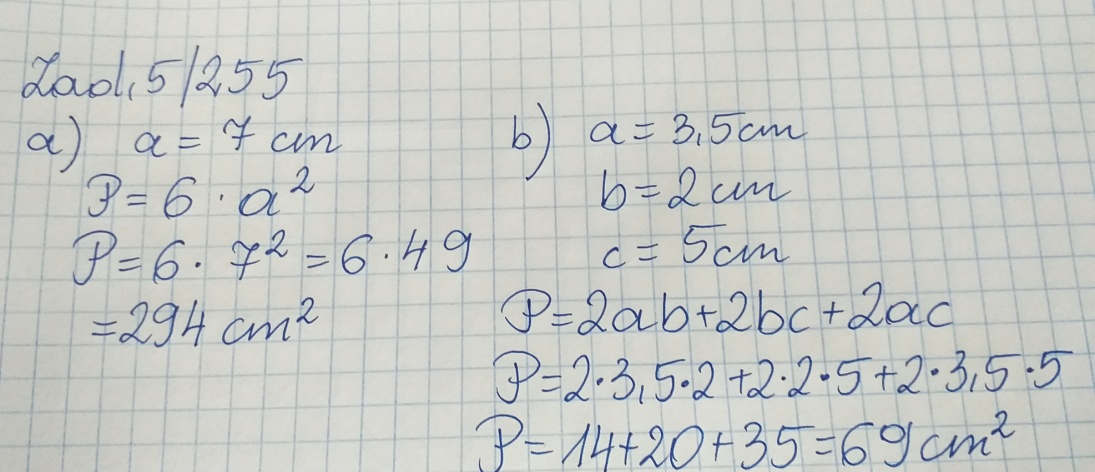 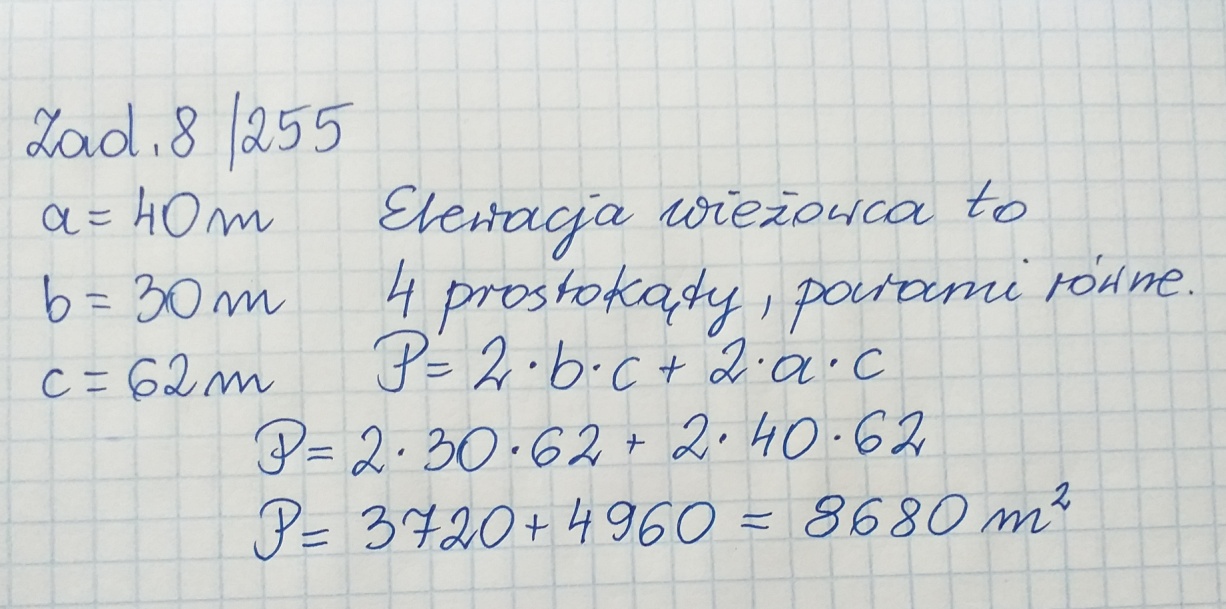 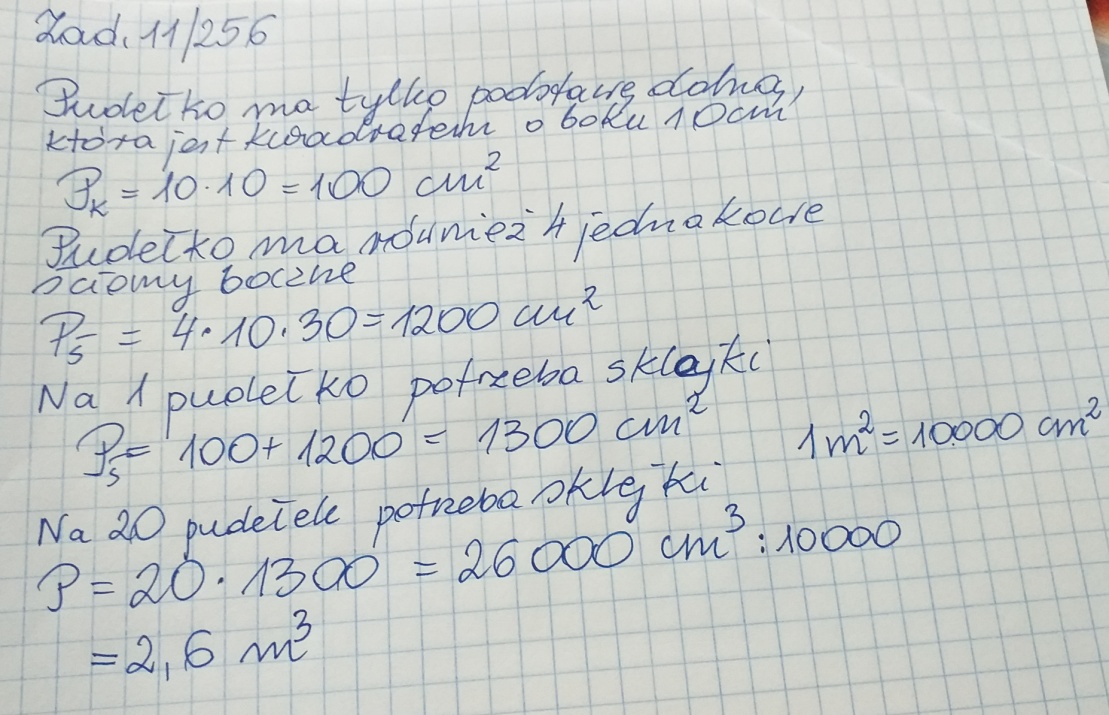 Do wykonania:Rozwiąż ćw. 5, 6, 7, 8 str. 120,121 w zeszycie ćwiczeń.  09.06.2020 r. – WTOREKTEMAT: Objętość figury. Jednostki objętości.Obejrzyj na YouTube film https://www.youtube.com/watch?v=XIvX_MEqI1goraz filmhttps://www.youtube.com/watch?v=gLXkCCmoNDQPrzepisz lub wydrukuj i wklej do zeszytu: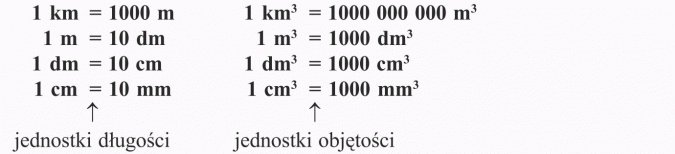 Wydrukuj i wklej lub przepisz do zeszytu załączone zadania z rozwiązaniami: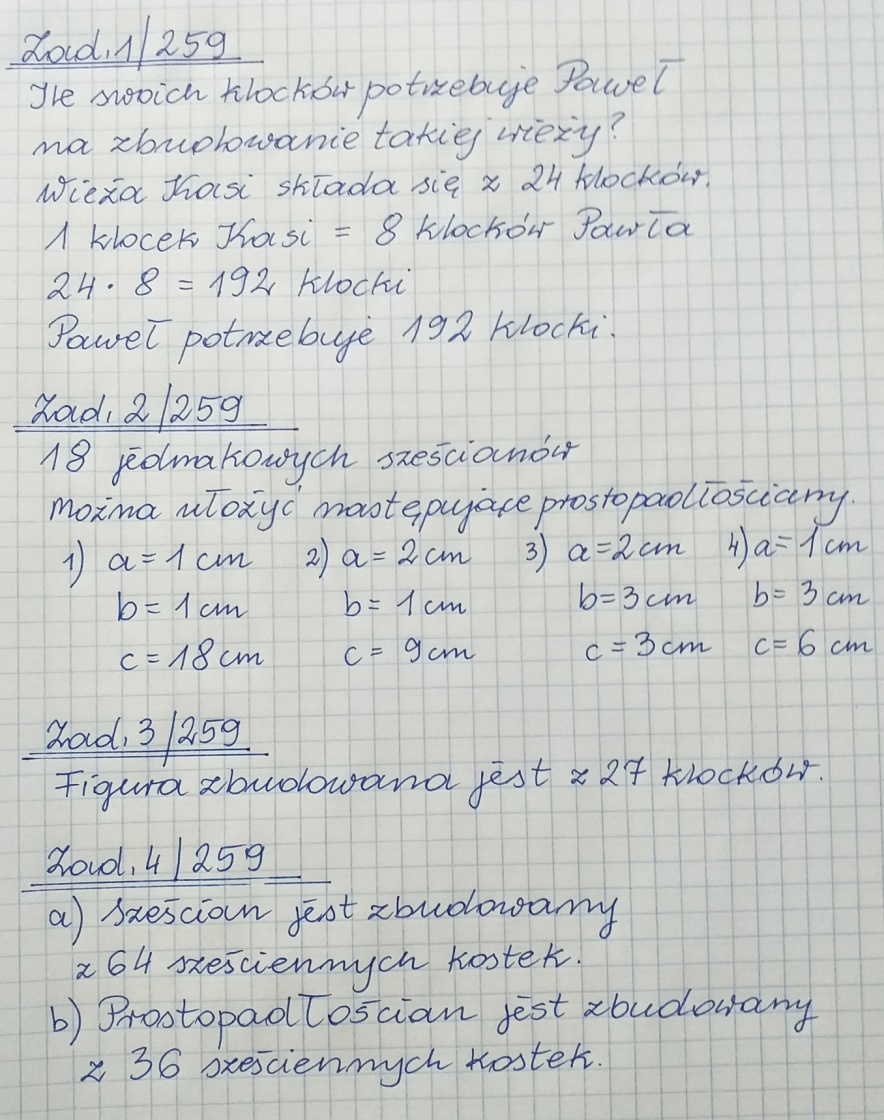 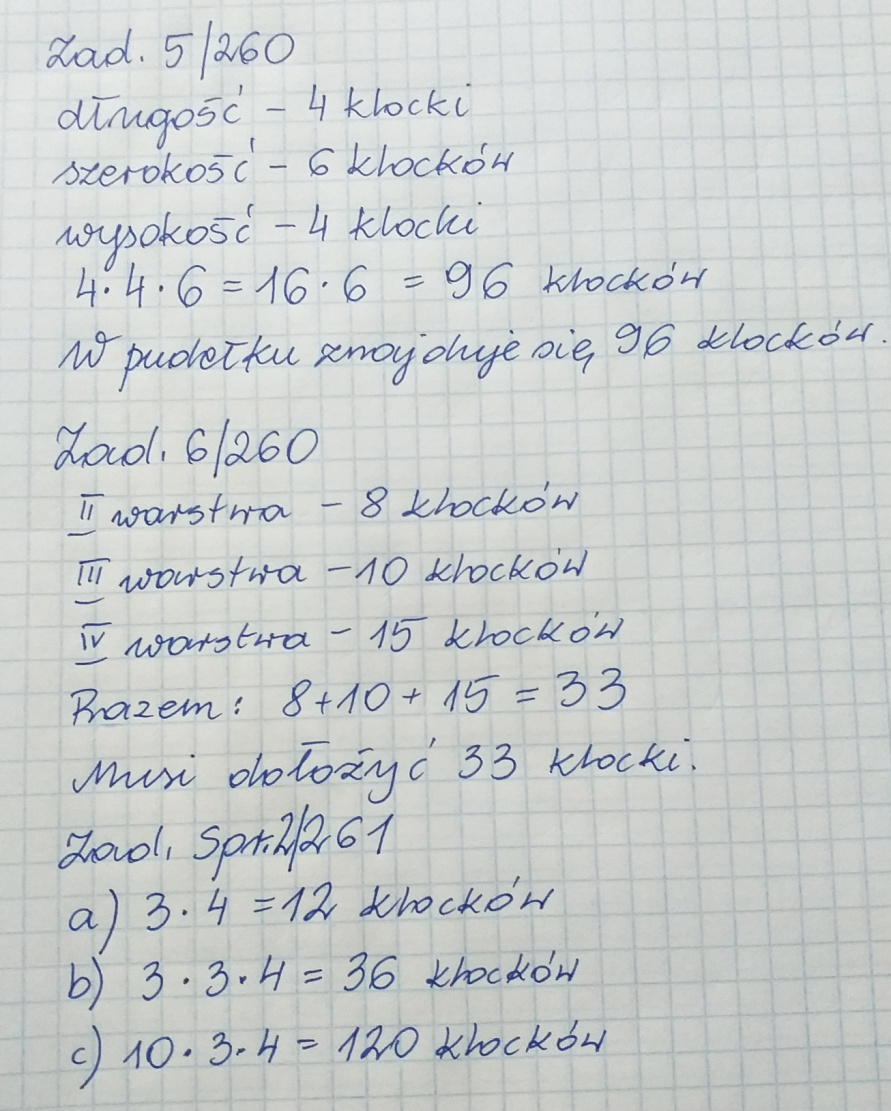 Do wykonania:Rozwiąż ćw. 2, 3, 4, 5, 6 str. 122, 123 w zeszycie ćwiczeń.  10.06.2020 r. – ŚRODA TEMAT: Litry i mililitry.                                                                          Obejrzyj na YouTube film https://www.youtube.com/watch?v=5zEcx-_0UDIoraz filmhttps://www.youtube.com/watch?v=3Gd9zw0C4ScPrzepisz lub wydrukuj i wklej do zeszytu: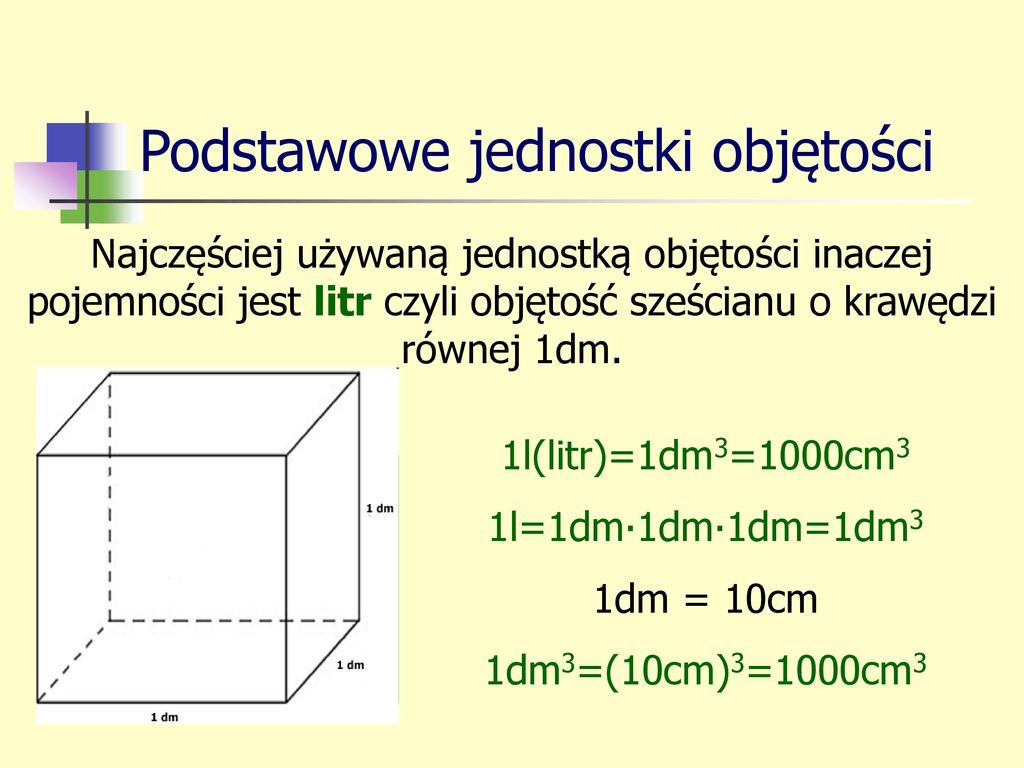 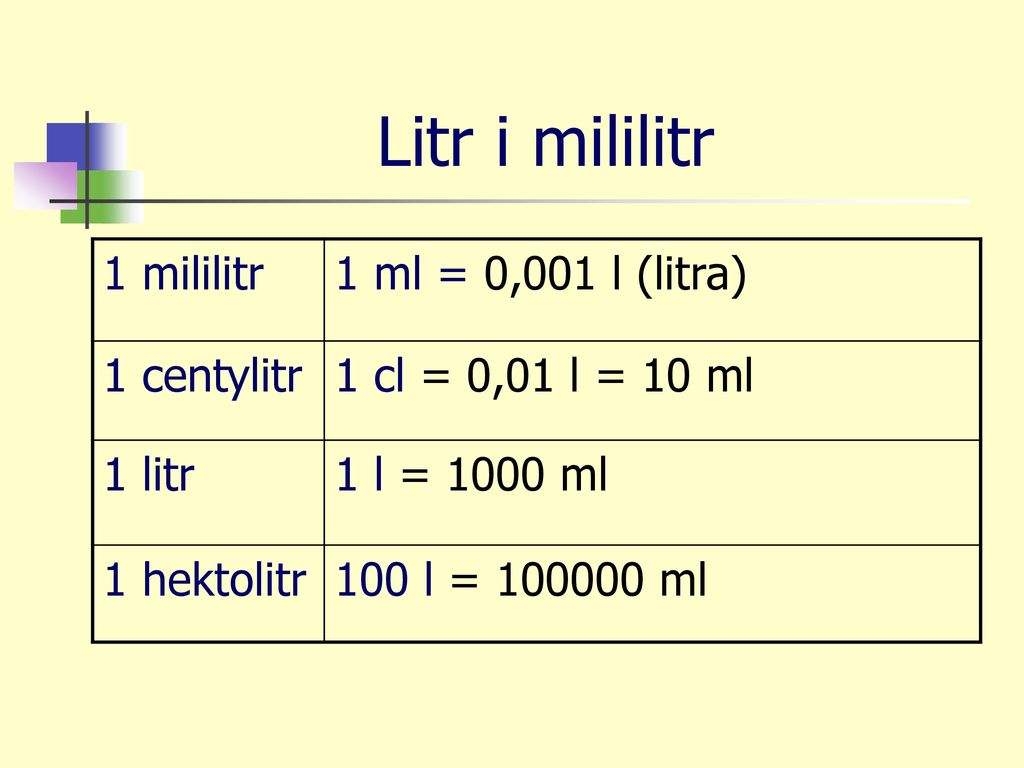 Wydrukuj i wklej lub przepisz do zeszytu załączone zadania z rozwiązaniami: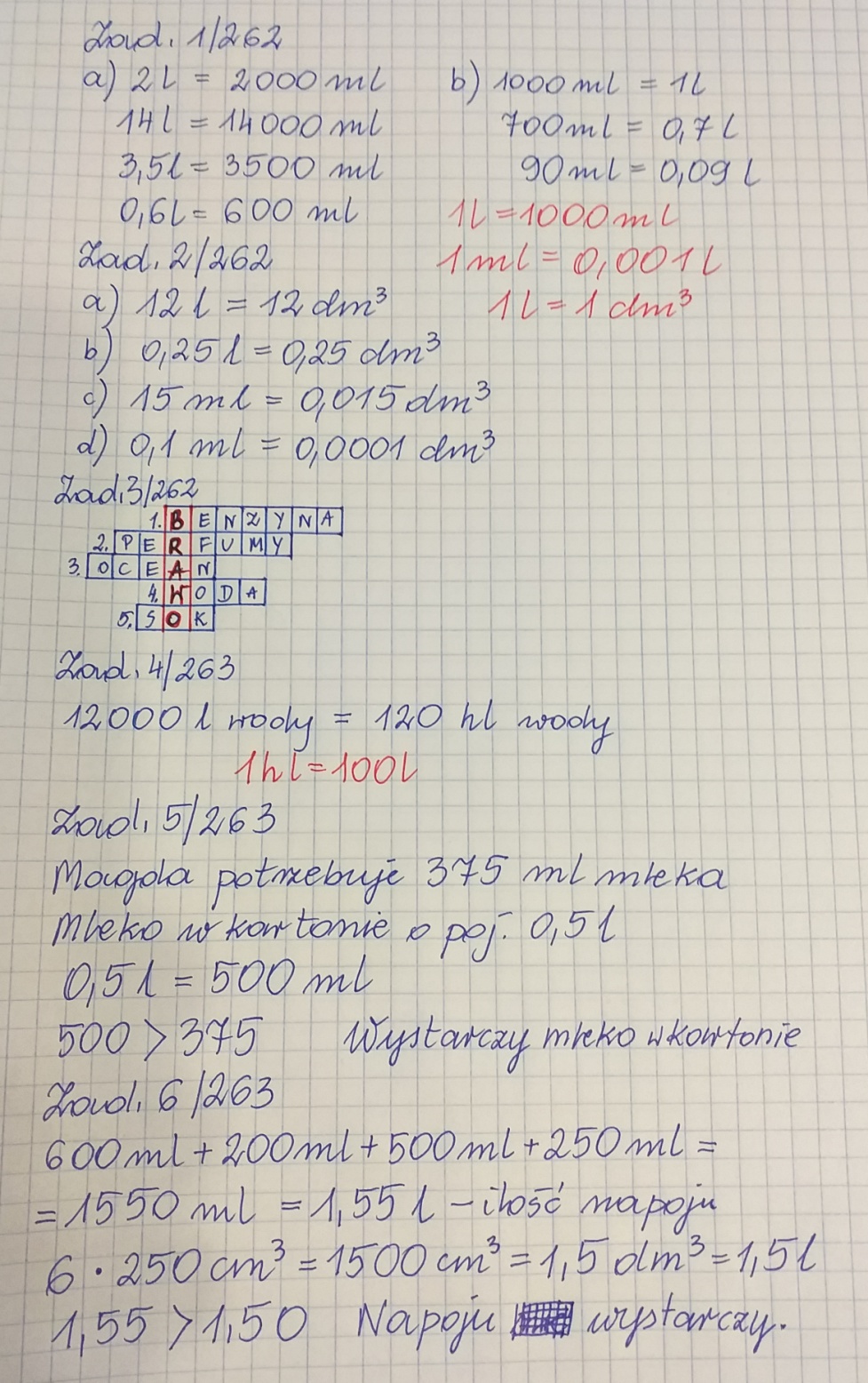 Do wykonania:Rozwiąż ćw. 1, 2, 3, 4, 5, 6 str. 123, 124 w zeszycie ćwiczeń.  